THE PARISH CHURCH OF ST MICHAEL, ALNWICK‘ALL ARE WELCOME IN THIS PLACE’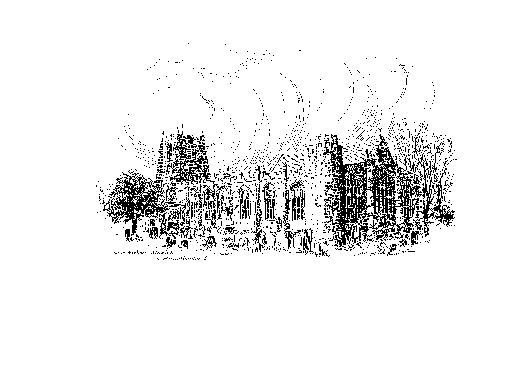 Sunday, 4th SEPTEMBER 2022TWELFTH SUNDAY AFTER TRINITYA warm welcome to our worship today.We hope you will stay for tea/coffee after the 10.00am service – but please try to gather in groups of no more than six.The wearing of a mask is a personal choice in St Michael’sTODAY’S WORSHIP8.30am	Holy Communion 	President & Preacher : The Reverend Colin Perkins10.00am	First Sunday Eucharist  -  Theme ‘Welcome’	President & Preacher : The Reverend Canon Sue Allen	Reading :  Genesis 18 : 1 – 146.00pm		Deanery Evensong	Philemon : 1 – 21This reading gives us almost all the short and moving letter from Paul to a friend in Colossae whose house was the church meeting place.  Philemon’s slave had run away; Paul pleads as one Christian to another that Onesimus now be received back as a dear brother.Luke 14 : 25 – 33Jesus often makes it clear that to choose his way, bringing joy and life, also has a cost.  In this passage he uses exaggerated language to speak about the radical nature of his demands.HYMNS AT 10.00am28 		Come and see the shining hope that Christ’s apostle saw27 		Colours of day dawn into the mind42 		Christ, be our light!678 		In Christ alone my hope is foundHYMNS AT 6.00pm223 		All hail the power of Jesu’s name676 		Immortal, invisible, God only wise16 		God, that madest earth and heavenFOR YOUR PRAYERS THIS WEEK …Each year, from 1 September, to 4 October, St Francis of Assisi Day, Anglicans use the Season of Creation – also known as Creation Time – to pray and celebrate with creation, focus on the story of Earth, and commit to a ministry of healing Earth.Lord, make us people who recognise, nurture and act towards a more sustainable world for the benefit of all who draw life from this planet. Raise up campaigners who will speak out for wisdom, restraint and compassion and teach us to partner you in protecting this precious world and the lives of our most vulnerable global neighbours. For Jesus sake. Amen... give thanks for the church in which we worship together, for the love that unites us, for the peace we enjoy today and for the hopes we have for tomorrow. ... for those who bear the responsibility of leadership as we seek a faithful and committed priest for this parish. ... for political leaders and especially the British nation at a time of change. Pray for the New Prime Minister and Party Leaders as they negotiate the political future of the nation.  ... for those suffering from violence, injustice, hunger and flooding, remembering especially the peoples of Ukraine, India, Sierra Leone and Australia.  Forgive us for thinking that it’s “not our problem”; enable us to reach out to our sisters and brothers in need.... Faithful God, we praise you for all that you are doing here among us and for all your blessings we experience. THE WEEK AHEADTuesday, 6th 7.00pm		PCC MeetingWednesday, 7th    10.15am		Holy Communion12 noon		Funeral of John DavidsonThursday, 8th 9.15am		Mini Michael’sSunday, 11th September	THE THIRTEENTH SUNDAY AFTER TRINITY8.30am	Holy Communion 	President & Preacher : The Reverend Canon Peter Askew10.00am	Parish Communion	President & Preacher : The Reverend Canon Peter Askew6.00pm	Said Evensong	Officiant : Annette Playle	 LOOKING AHEADTuesday, 13th 7.00pm		St Michael’s Bowls Club in the Parish HallWednesday, 14th    10.15am		Holy Communion2.00pm		Mothers’ Union meets in churchThursday, 15th 9.15am		Mini Michael’sFriday, 16th1.30pm		Wedding of Leo Hotchkies and Fassy ThomsonSaturday, 17th10.00am -		Heritage Open Day4.00pmTHIS WEEK’S ECO TIP     Clothes Continued     A lot of people find hunting around in charity shops great fun and the euphoric feeling when a bargain is found is not to be matched.  If you are just starting out, a couple of thoughts – look at clothes at least one size above and one size below your usual size, take your time and go regularly as new items are put out every day.  There are good reasons to try to buy second hand, one of which is that conventional cotton (as opposed to organic) needs huge amounts of water to grow (about 2,700L for one shirt) and the pesticides used are harmful to both the environment and the farmers.PLEASE PRAY for our good friend Reverend Julia Myles as she prepares to be licensed as Rector of St Mark’s Church, Englefield, Berkshire (Oxford Diocese) on Thursday, 8th September.  We wish Julia and Paul well in this next chapter of their livesAngel Tree     Entries for the quiz should be sent in by September 5th.Sheets are on the table in the South aisle plus information about Angel Tree.  The winner’s name will be in next Sunday’s pew sheet.  There is still time to make donations however small by cash or cheque to this worthwhile cause.  Cheques should be made out to ‘Prison Fellowship’ but all sent or given to me Rachel Robinson. I shall be sending final contributions in by October 4th.Thank you for all donations so far.                                  Rachel RobinsonWe are looking for two people to act as Churchwardens from next March 2023.If you are interested, please speak to one of the Wardens, John Cooke or Annette Playle.ChurchwardensPat Taylor							Anne Blades : 01665 603811                                          : 01665 602020Parish Website: www.alnwickanglican.comIf you are a UK taxpayer, St. Michael’s can benefit to the tune of 25p for each £1.00 donated by Gift Aid.  Please use the envelopes available at the back of church.  Thank you.The Parish of St. Michael & St. Paul is a Registered Charity, No. 1131297